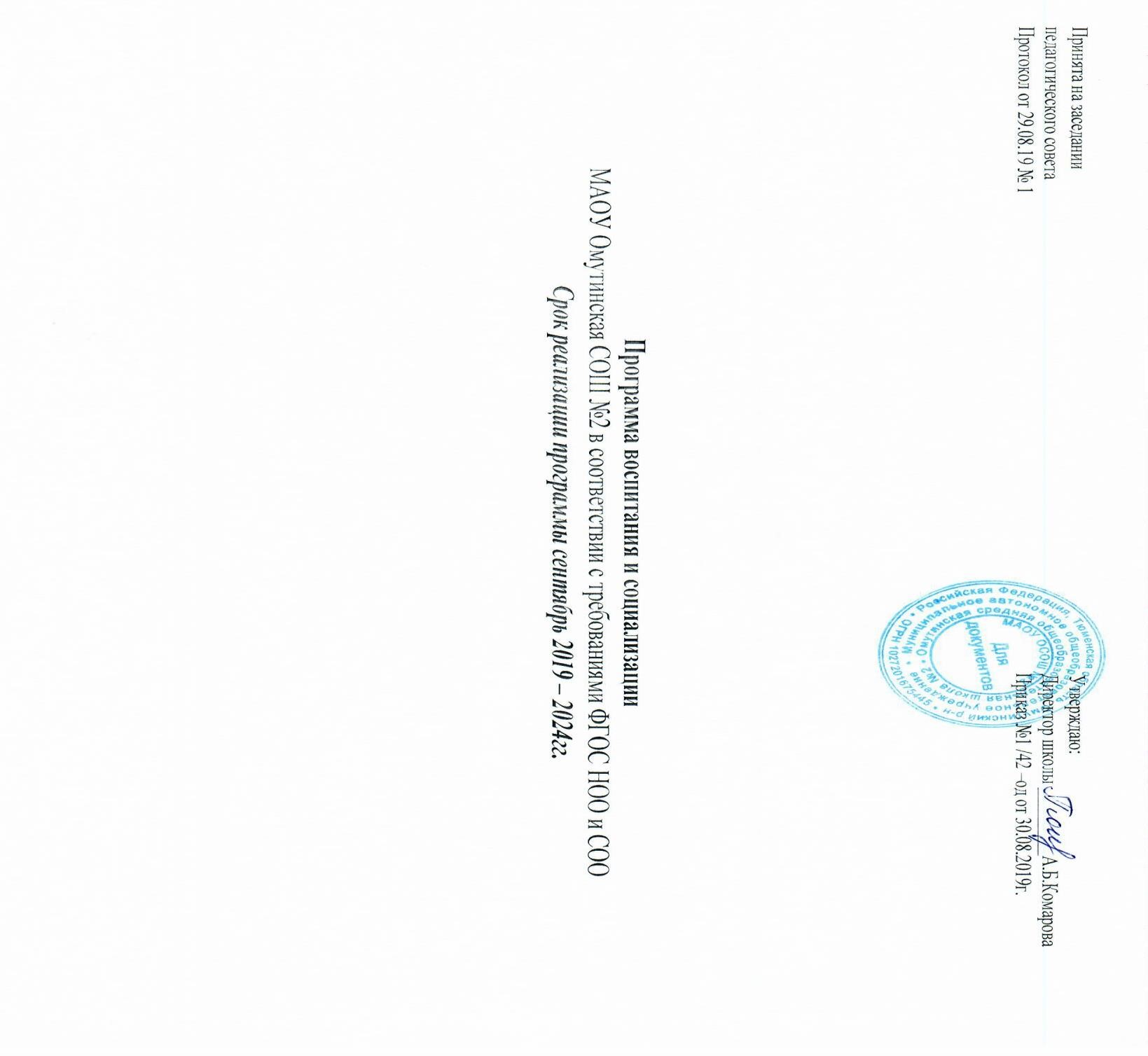 Концепция программы       Планирование воспитательной работы является значимым звеном в общей системе деятельности педагога. Продуманное планирование обеспечивает её чёткую организацию, намечает перспективы работы, способствует реализации определённой системы воспитания. Потребности современного общества возлагают на школу задачи не только качественного обучения, но и воспитания Человека высоконравственного, духовно богатого, способного адаптироваться к процессам, происходящим в современном мире. Воспитание является одним из важнейших компонентов образования в интересах человека, общества, государства.      Воспитание должно способствовать развитию и становлению личности ребенка, всех ее духовных и физических сил и способностей; вести каждого ребенка к новому мироощущению, мировоззрению, основанному на признании общечеловеческих ценностей в качестве приоритетных в жизни.      Составить план – значит, продумать и представить себе в общем, и в деталях весь процесс воспитательной работы, её организацию и результаты.  Данная программа состоит из двух основных блоков:Первый блок «4 ступеньки роста» для обучающихся начальной школы; Второй блок «Лестница успеха» для обучающихся 5-11 классов. I Блок программы  I Блок программы воспитательной работы «4 ступеньки роста» в начальной школе, организует работу в своём классе в течение четырёх лет. С точки зрения психолого-педагогического подхода каждый год обучения в начальной школе является важным звеном в становлении личности младшего школьника. Поэтому каждый последующий год реализации данной программы опирается на результаты предыдущего года воспитания.      Учитывая, что ребёнок, приходя в начальную школу, испытывает большие психологические трудности, основным воспитательным моментом первого года обучения становиться познание самого себя, в собственном взгляде на окружающих.      На втором году воспитания закладываются нравственные понятия «дружба», «забота о близких», «сострадание» и «милосердие».     Третий год воспитания - год становления коллектива, подчинение своих интересов его интересам.     Четвёртый год – посвящен формированию самостоятельности, правильной гражданской позиции, демократичности. ЦЕЛИ И ЗАДАЧИ ПРОГРАММЫ      Основной целью программы является: создание условий для становления нравственной, гармоничной и физически здоровой личности с максимально развитыми интеллектуальными и культурно-эстетическими способностями, способной к самореализации, самопрезентации, стремящуюся к самопознанию и саморазвитию.      Руководствуясь основной целью программы, определяется ряд задач: Воспитывать у учащихся стремление к ведению здорового образа жизни, развить это стремление во внутреннюю потребность каждого ученика; Развивать общественную активность учащихся, воспитывать чувство ответственности и гордости за свою страну, готовность к защите её свободы и независимости; Воспитывать сознательное отношение к учёбе, развивать познавательную активность, формировать готовность школьников к сознательному выбору профессии. Формировать экологическую грамотность учащихся, воспитывать понимание взаимосвязей между человеком и природой; Прививать нормы человеческой морали, этического поведения, уважительного отношения к членам ученического коллектива и общества в целом.      Системообразующим компонентом воспитательной деятельности является гражданско-патриотическое и духовно-нравственное развитие, которое выступает основанием для реализации цели и задач воспитания. Для каждого года обучения и личностного роста ребенка определены посильные цели, отражающие будущую деятельность учащихся, это обеспечивает единый уровень образования, особенно в степени формирования основных качеств личности. Но, прежде всего, ориентиром в планировании воспитательной деятельности с учащимися, является образ выпускника начальной школы. Образ выпускника 1 ступени 4 класса начальной школы:имеет широкий познавательный интерес, любознателен, владеет мыслительными операциями; способен к установлению устойчивых взаимоотношений со взрослыми, сверстниками, проявляет сочувствие, может поделиться с другими, оказать помощь; наделён чувством уважения к своему дому, близким людям, к малой и большой Родине; умеет замечать и приумножать красивое в искусстве, природе;следит за своей внешностью, занимается физическими упражнениями. ОСНОВНЫЕ НАПРАВЛЕНИЯ ВОСПИТАТЕЛЬНОЙ РАБОТЫ       В программе воспитательной работы выделены основные направления, по которым строится вся воспитательная работа: Духовно-нравственное направление «Как прекрасен этот мир — посмотри!»;Спортивно-оздоровительное направление «Я и здоровье»;Гражданско-патриотическое направление «Я и моя Родина»;Интеллектуально-познавательное направление «Я и мир знаний»;Взаимодействие семьи и школы «Школа, я и моя семья»     В каждом направлении определены основные задачи, на решение которых направлены оптимальные формы и методы проведения классных часов, внеклассных мероприятий.      Целью духовно-нравственного направления «Как прекрасен этот мир — посмотри!» является освоение детьми духовных ценностей мировой и отечественной культуры, подготовка их к самостоятельному выбору нравственного образа жизни, формирование гуманистического мировоззрения, стремления к самосовершенствованию и воплощению духовных ценностей в жизненной практике.Спортивно-оздоровительное направление «Я и здоровье» создает условия для полноценного физического и психического здоровья ребенка, помогает ему освоить гигиеническую культуру, приобщить к здоровому образу жизни, формировать привычку к закаливанию и физической культуре.Гражданско-патриотическое направление «Я и моя Родина» формирование демократических ценностей (уважительное отношение к личности, её правам и свободам, неприятие любых форм насилия в деятельности людей), гражданской позиции,   гражданственности, уважения к законам, чувства сопричастности к судьбе своей страны.Интеллектуально-познавательное направление «Я и мир знаний» предназначено помочь детям освоить разнообразные доступные им способы познания окружающего мира, развить познавательную активность, любознательность.Взаимодействие семьи и школы «Школа, я и моя семья» объединить усилия родителей и педагогов в вопросах, связанных с социализацией детей; осознание учащимися семьи как важнейшей жизненной ценности.     Предполагаемым результатом данной воспитательной программы является формирование у детей навыков самостоятельности: - самоанализа; - самооценки; - самоуправления.      Это необходимо учащимся при переходе в среднее образовательное звено. Они должны уметь анализировать свою деятельность, не бояться принимать самостоятельно решение, уметь отвечать за свои поступки, передавать свой опыт своим сверстникам.     Средствами воспитания являются деятельность, общение и отношения, которые подчинены правилам, обязанностям и правам, закрепленными Уставом школы.       Деятельность любого вида должна привести к личному успеху, должна быть не бесполезной для людей, нравственно и экономически значимой. Ведущие виды деятельности: познавательная интеллектуальная эстетическая физическая спортивная духовная Основные формы воспитательной работы по вышеизложенным направлениям могут быть следующие:o классные часы, o экскурсии, o ролевые игры, o конкурсы, o походы, o родительские собрания, o индивидуальные консультации с детьми и родителями, o тематические классные собрания, o психологические тренинги, o дискуссии и т.д. Ступени программы для начальных классов: 1 класс «Познай самого себя» 2 класс «Учись дружить» 3 класс «Азбука коллективной жизни»  4 класс «Один за всех и все за одного»В общении педагога с детьми должны реализовываться следующие правила:умение выслушивать его до конца;не принимать за него решения, а побуждать его сделать это самостоятельно;открытость и доступность учащимся.Отношения педагога и ученика строятся на взаимном уважении, доверии, справедливости и требовательности.«4 СТУПЕНЬКИ РОСТА»Исходя из основной цели программы, ставятся задачи воспитательной работы на каждом этапе и определяется содержание воспитательной работы.Основные задачи воспитательной деятельности на 20___-20___учебный год (1 класс):
Создать условия для успешной адаптации детей к школьным условиям.Формировать интерес к процессу и содержанию учебной деятельности, развивать познавательную активность, положительную учебную мотивацию.Создать условия для раскрытия творческого потенциала каждого ученика.Формировать коммуникативные навыки, работать над созданием ученического коллектива.Создать условия для развития нравственных качеств личности.Воспитывать ответственное отношение к своему здоровью.Содержание воспитательной работы1-ый класс
1 класс «Познай самого себя» - на первом этапе - познание самого себя, в собственном взгляде на окружающих.«4 СТУПЕНЬКИ РОСТА»Исходя из основной цели программы, ставятся задачи воспитательной работы на каждом этапе и определяется содержание воспитательной работы.Основные задачи воспитательной деятельности на20__--20__ учебный год (2 класс):Работать над активизацией познавательных процессов, повышением учебной мотивации.Продолжать работу над формированием ученического коллектива.Создать условия для раскрытия творческого потенциала каждого ученика.Способствовать формированию культуры общения и построения межличностных отношений.Формировать коммуникативные навыки.Воспитывать ответственное отношение к своему здоровью.Воспитывать юного гражданина через изучение на классных часах своей семьи, своего города, страны.Содержание воспитательной работы2 - ой класс2 класс «Учись дружить» - на втором этапе - главное не ты мне, а я тебе. Результат совместной деятельности – забота не только о себе, но и о сверстниках, близких.«4 СТУПЕНЬКИ РОСТА»Исходя из основной цели программы, ставятся задачи воспитательной работы на каждом этапе и определяется содержание воспитательной работы.Основные задачи воспитательной деятельности на20__-20__ учебный год (3 класс):Работать над формированием сплочённого классного коллектива учащихся через развитие коммуникативных способностей учеников, через организацию работы по единению и сотрудничеству классного руководителя, учащихся и родителей для достижения поставленной цели.Воспитывать у учащихся стремление к ведению здорового образа жизни, развить это стремление во внутреннюю потребность каждого ученика;Формировать экологическую грамотность учащихся, воспитывать понимание взаимосвязей между человеком и природой;Развивать общественную активность учащихся, воспитывать чувство ответственности и гордости за свою страну, готовность к защите её свободы и независимости:Воспитывать сознательное отношение к учёбе, развивать познавательную активность, формировать готовность школьников к сознательному выбору профессии.Содержание воспитательной работы3-ий класс
3 класс «Азбука коллективной жизни» - на третьем этапе - умение жить и работать в коллективе, подчинение своих интересов интересам коллектива.«4 СТУПЕНЬКИ РОСТА»Исходя из основной цели программы, ставятся задачи воспитательной работы на каждом этапе и определяется содержание воспитательной работы.Основные задачи воспитательной деятельности на20__-20__ учебный год (4 класс):Продолжить работать над формированием сплочённого классного коллектива учащихся через развитие коммуникативных способностей учеников, через организацию работы по единению и сотрудничеству классного руководителя, учащихся и родителей для достижения поставленной цели.Использовать различные формы работы патриотической направленности для воспитания гражданского чувства школьников;Формировать физически здоровую личность через: участие в физкультурно-оздоровительных мероприятиях школы и класса, подвижные игры на свежем воздухе, экскурсии, походы выходного дня, проведение физминуток и индивидуальные беседы с детьми о здоровье;Воспитывать сознательное отношение к учёбе, развивать познавательную активность;Формировать экологическую грамотность учащихся, воспитывать понимание взаимосвязей между человеком и природой;Прививать нормы человеческой морали, этического поведения, уважительного отношения к членам ученического коллектива и общества в целом.Содержание воспитательной работы4 -ый класс4 класс «Один за всех и все за одного» - на завершающем этапе - от авторитарности управления к демократичности, приём самостоятельных решений, самостоятельный анализ своей деятельности, поступков.II Блок программы “Лестница успеха”Как помочь ребенку научиться жить в сложном современном мире? Наверное, многие взрослые не раз задавались этим вопросом. И вообще – возможно ли это? Кто в состоянии это сделать? Все проблемы и неурядицы взрослого мира в полной мере отразились на физическом и нравственном здоровье молодого поколения. Как положительно повлиять на процесс социализации наших детей?  Кто и что конкретно должен делать? – вот главные вопросы, на которые предстоит дать ответ.         Размышляя над этой проблемой, вышли на необходимость создания второго блока воспитательной программы в среднем и старшем звене, который позволит систематизировать работу классного коллектива и поможет развиваться учащимся и самому классному руководителю. Данный блок воспитательной программы составлен в соответствии с требованиями ФГОС, а именно: Стандарт ориентирован на становление личностных характеристик выпускника («портрет выпускника школы»): любящий свой край и своё Отечество, знающий русский и родной язык, уважающий свой народ, его культуру и духовные традиции;   осознающий и принимающий ценности человеческой жизни, семьи, гражданского общества, многонационального российского народа, человечества; активно и заинтересованно познающий мир, осознающий ценность труда, науки и творчества;  умеющий учиться, осознающий важность образования и самообразования для жизни и деятельности, способный применять полученные знания на практике;  социально активный, уважающий закон и правопорядок, соизмеряющий свои поступки с нравственными ценностями, осознающий свои обязанности перед семьёй, обществом, Отечеством; уважающий других людей, умеющий вести конструктивный диалог, достигать взаимопонимания, сотрудничать для достижения общих результатов; осознанно выполняющий правила здорового и экологически целесообразного образа жизни, безопасного для человека и окружающей его среды;  ориентирующийся в мире профессий, понимающий значение профессиональной деятельности для человека в интересах устойчивого развития общества и природы.      И взрослому, и ребенку важно чувствовать собственную значимость и успешность. Степень успешности определяет самочувствие человека, его отношение к миру, желание участвовать в выполняемой работе, стимулирует творчество и сотрудничество.       Если ученик будет видеть, что его вклад в общее дело оценен, в последующих делах он будет участвовать еще активнее и с удовольствием. Инструментом оценки успешности учащихся может служить слово классного руководителя, его интонация, жесты, мимика, система поощрений и награждений. Очень важно оценивать успешность развития и совершенствования каждой личности по мере развития классного коллектива.      Личностный подход становится реальным, если процесс воспитания представляет собой целенаправленную систему, в которой гармонично сочетаются специально разработанная программа жизнедеятельности с возможностями саморазвития и самоуправления.  УСПЕХ – это аббревиатура, являющаяся синтезом основных аспектов развития личности. У – учеба С – социализация П – позитивность Е – единство Х – харизма       II Блок программы “Лестница успеха” – это целенаправленная совместная деятельность педагогов,  родителей и детей,  имеющая целью создание условий для движения по восходящей лестнице личностного развития и успеха ребёнка ЛИЧНОСТЬ – это многогранный феномен, включающий в себя различные структурные компоненты целостной системы: интеллектуальная личность – личность, усвоившая школьный объем знаний, способная к творческому самообразованию и саморазвитию; нравственная личность –  личность, способная ответственно выбирать духовно-нравственные формы самореализации и самовыражения,   т.е. внутренне готова к самосозидательной  деятельности; личность, готовая к успешной социализации, должна: иметь активную жизненную позицию; уметь ставить цель и определять вариативные пути её достижения; видеть варианты развития событий и быть готовой к преодолению трудностей; уметь максимально объективно анализировать достигнутые результаты; владеть коммуникативными навыками ведения диалога, корректного поведения в ситуации конфликта; быть готовой к профессиональному самоопределению в непрерывно меняющихся условиях; стремиться к достижению жизненного успеха; иметь адекватную самооценку, сохранять уверенность в своих силах при возникновении трудностей в достижении поставленной цели. Качества личности, нуждающиеся в развитии в младшем подростковом возрасте: а) в познавательном плане:  любознательность изобретательность инициативность интерес к творчеству стремление к прекрасному б) в нравственном плане:  искренность  прилежание упорство и аккуратность внимательность  готовность сопереживать и помогать доброта чуткость честность  в) в плане физического развития:  желание заниматься спортоминтерес к ЗОЖ интерес к спортивным играм Цель  воспитательной программы «Лестница успеха:  создание условий для становления нравственно и физически здоровой, интеллектуальной личности, разносторонне подготовленной к успешной социализации; освоение обучающимися социального опыта, основных социальных ролей, соответствующих ведущей деятельности данного возраста, норм и правил общественного поведения;           Задачи  воспитательной  программы:  создание благоприятных условий для развития личности обучающихся, свободного и полного раскрытия их способностей;  помощь в развитии познавательных интересов обучающихся; формирование системы ценностных ориентаций обучающихся как основы их воспитанности;   помочь каждому ребенку обрести свой образ через проявление творческой активности в разрабатываемых и реализуемых проектах  классного сообщества;  содействовать развитию у каждого учащегося желания вносить свой вклад в общее дело;  обеспечить педагогическую поддержку развития инициативы и творчества учащихся;   способствовать развитию детского самоуправления  Функции детского самоуправления: Воспитывающая– воспитание личности через коллектив. Диагностическая – изучение индивидуальных особенностей детей. Развивающая – освоение социальных ролей и развитие организаторских способностей. Регулирующая – корректировка культуры поведения ребенка. Обучающая– получение детьми знаний об обществе, умений и навыков коллективного взаимодействия. Стимулирующая – побуждение детей к социальному творчеству, самостоятельности, активности и лидерству. Контролирующая – социальный контроль за действиями ребенка, одновременно – контроль за действиями самих органов самоуправления Принципы воспитательной деятельности Принцип природосообразности: недопустимо, бессмысленно, вредно пытаться переделывать ребёнка. Важно, чтобы ребенок сам осознал необходимость вести себя по-другому Деятельностный принцип: воспитывает не педагог, не нравоучения, а организация жизни детей, её живые уроки, которые образуют личностный опыт каждого воспитанника. Чем богаче классная (школьная) деятельность, тем сильнее она задевает сердца и души детей. Принцип целостности в воспитании: надо научиться понимать и принимать ребёнка как неразрывное единство биологического и психического, социального и духовного, сознания и самосознания, рационального и иррационального. Личностно-ориентированный подход: отношение к ребёнку как к неповторимой, уникальной личности. Возрастной принцип: знание половозрастных особенностей детей. Программа работает по нескольким направлениям, которые являются неизменными, но не дублируют друг друга из года в год, а изменяются согласно возрастным особенностям участников программы. Программа осуществляется: через ведение аналитической и диагностической деятельности (анкетирование, собеседование, тестирование, наблюдение)  через методическое обеспечение (семинары, педсоветы, родительские собрания) через систему КТД и традиционных дел ОУ; в ходе организации образовательного процесса, а также во внеурочное и внешкольное время; в ходе взаимодействия со школьными службами (социальный педагог, психолог, библиотекарь); через систему взаимодействия, сотрудничества с культурными и образовательными  учреждения села (Школа искусств, Районный дом культуры, ДЮСШ, музей Омутинского района, ЦВР, РДШ) Программа работает по нескольким направлениям, которые являются неизменными, но не дублируют друг друга из года в год, а изменяются согласно возрастным особенностям участников программы. Приоритетные направления работы: Интеллектуально-познавательное «Я и мир знаний» Спортивно-оздоровительное  «Я и здоровье» Духовно -нравственное  «Как прекрасен этот мир: посмотри!...»   Гражданско-патриотическое «Я и моя Родина» Взаимодействие семьи и школы «Школа, я и моя семья» СТУПЕНИ  «ЛЕСТНИЦЫ  УСПЕХА» 1 – 5 класс  «Созвездие юных дарований» 2 – 6 класс  «Я + мои друзья – вместе классная семья»  – 7 класс  «По лестнице успеха»  – 8 класс   «Людей не интересных не бывает»  5 – 9 класс   «Счастье, которое мы ищем»  – 10 класс   «Мир взаимоотношений – честь и достоинство»  7 – 11класс   «Когда уйдем со школьного двора»  ОСНОВНЫЕ  НАПРАВЛЕНИЯ  ЖИЗНЕДЕЯТЕЛЬНОСТИ  КЛАССА Интеллектуально-познавательное направление «Я и мир знаний» Цель работы – оказание помощи учащимся в развитии способности действовать целесообразно, мыслить рационально и эффективно, проявлять свои интеллектуальные умения в окружающей среде   Прогнозируемые результаты: ребёнок умеет развивать свои интеллектуальные способности;  умеет самостоятельно планировать, организовывать, проводить, анализировать порученное дело и обобщить результаты;   владеет основными приѐмами успешного изучения учебного материала;  умеет находить, перерабатывать и использовать информацию из различных источников, в том числе электронных;  владеет приемами и методами самообразования и самовоспитания;  наблюдателен, умеет логически мыслить;  владеет богатым словарным запасом;  испытывает интерес к познавательной деятельности;   способен критически мыслить, находить нетрадиционные решения и выход из сложившейся ситуации;  использует приобретенные предметные, интеллектуальные и общие умения и навыки в повседневной жизни.  Спортивно-оздоровительное направление «Я и здоровье» Цель работы – формирование потребности в ЗОЖ  Прогнозируемые результаты: ребенок осознает, как влияет состояние здоровья на жизнь человека, на его судьбу понимает, что сохранение и укрепление здоровья – кропотливый труд занимается в спортивных секциях, делает по утрам физзарядку, старается больше двигаться, т.е. на деле занимается укреплением своего здоровья Духовно-нравственное направление «Как прекрасен этот мир – посмотри!...» Цель работы – помочь учащимся осознать важность нравственных норм и правил; гармонизация и развитие творческих способностей человека, приобщение учащихся к эстетическим ценностям; формирование и развитие экологической культуры Прогнозируемые результаты: ребенок  понимает значение таких общечеловеческих ценностей, как «мир», «любовь», «доброта», «милосердие», «сострадание», «порядочность», «терпение», «доверие», «мораль», «вера», «истина», «справедливость», «долг», «честь», «достоинство», «ответственность», «гуманизм»;   уважительно относится к себе и ко всем окружающим людям;  коммуникабелен, готов к состраданию и гуманному отношению ко всему живому; владеет навыками неконфликтного общения, способность строить и вести общение в различных ситуациях;   ценит чувство товарищества и взаимовыручки;участвует в акциях милосердия;  умеет оформлять портфолио, альбомы, стенды, электронные фотоотчѐты по итогам мероприятий и экскурсий; имеет сформированные эстетические вкусы и взгляды;   умеет оценивать произведения искусства с позиций эстетических знаний и идеалов;   пробует себя в музыке, литературе, в сценическом, изобразительном или ином виде искусства;  готов развивать свои задатки и творческие способности в различных областях искусства; в соответствии со своим возрастом знает экологические проблемы, причины, их порождающие и готов помогать в их разрешении;умеет видеть красоту окружающего мира и бережно к нему относиться;    ведѐт себя экологически грамотно в природе и в быту;   умеет прогнозировать свои действия по отношению к окружающей среде;   предпринимает определенные действия по сохранению и улучшению экологической ситуации в месте проживания;  выполняет полезные и значимые для общества и коллектива дела;  4    Гражданско-патриотическое направление «Я и моя Родина» Цель работы – формирование демократических  ценностей (уважительное отношение к личности,  её  правам и свободам, неприятие любых форм насилия  в деятельности людей), гражданской позиции, гражданственности, уважения к законам, чувства  сопричастности к судьбе своей страны.Прогнозируемые результаты: ребенок знает символику, историю и героическое прошлое страны и родного края;   уважительно относится к традициям, культурным ценностям и наследию своей Родины; знает свои права и обязанности;  способен сформулировать гражданскую позицию по поводу проблем окружающей действительности (соответственно своему возрасту) способен осуществлять самостоятельный выбор и брать на себя ответственность за его последствия; большинство учащихся обладают практическими навыками по организации взаимодействия друг с другом на основе соблюдения правил. 5    Взаимодействие семьи и школы «Школа, я и моя семья» Цель работы -  объединить усилия родителей и педагогов в вопросах, связанных с социализацией детей;-  осознание учащимися семьи как важнейшей жизненной ценности Прогнозируемые результаты: родители проявляют заинтересованность в делах детей, в процессах, происходящих в классном коллективе; родители помогают детям в работе по созданию и презентации проектов; в проводимых в классе мероприятиях принимают участие семьи учащихся. Особое место занимает работа с одаренными детьми Отличительные особенности одаренных детей: Имеют более высокие по сравнению с большинством остальных сверстников интеллектуальные способности, восприимчивость к умению, творческие возможности и проявления. Имеют доминирующую, активную, познавательную потребность. Испытывают радость от умственного труда. Категории одаренных детей: Дети с необыкновенно высоким общим уровнем умственного развития при прочих равных условиях. Дети с признаками специальной умственной одаренности - одаренности в определенной области науки, искусства. Учащиеся, не достигающие по каким-либо причинам успехов в учении, но обладающие яркой познавательной активностью, оригинальностью психического склада, незаурядными умственными резервами. Принципы работы с одаренными детьми: Принцип дифференциации и индивидуализации обучения (высшим уровнем реализации которых является разработка индивидуальной программы развития одаренного ребенка). Принцип максимального разнообразия предоставляемых возможностей. Принцип обеспечения свободы выбора учащимися дополнительных образовательных услуг. Принцип возрастания роли внеурочной деятельности одаренных детей через кружки, секции, факультативы, клубы по интересам, работу в НОУ. Принцип усиления внимания к проблеме межпредметных связей в индивидуальной работе с учащимися. Принцип создания условий для совместной работы учащихся при минимальной роли учителя. 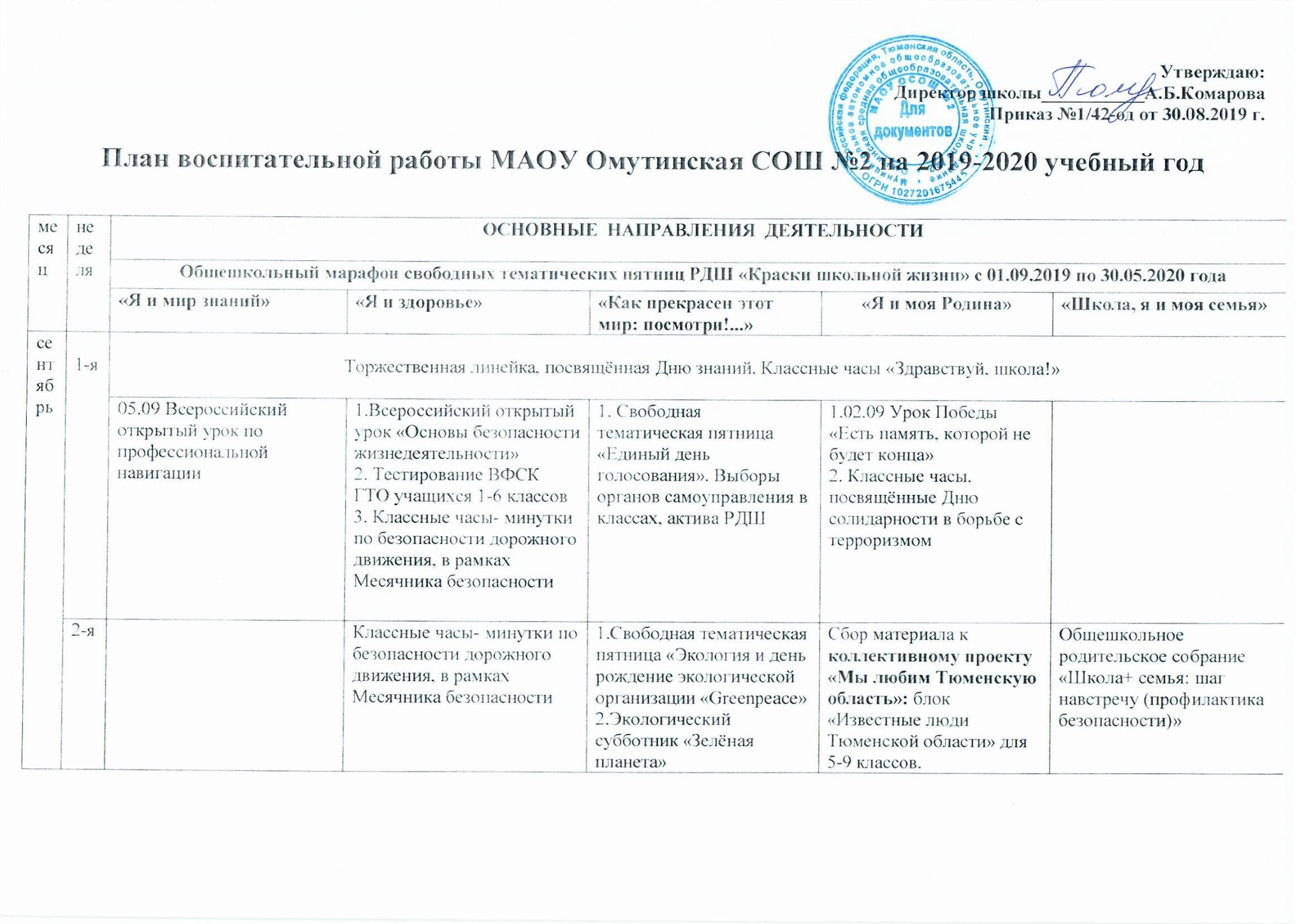 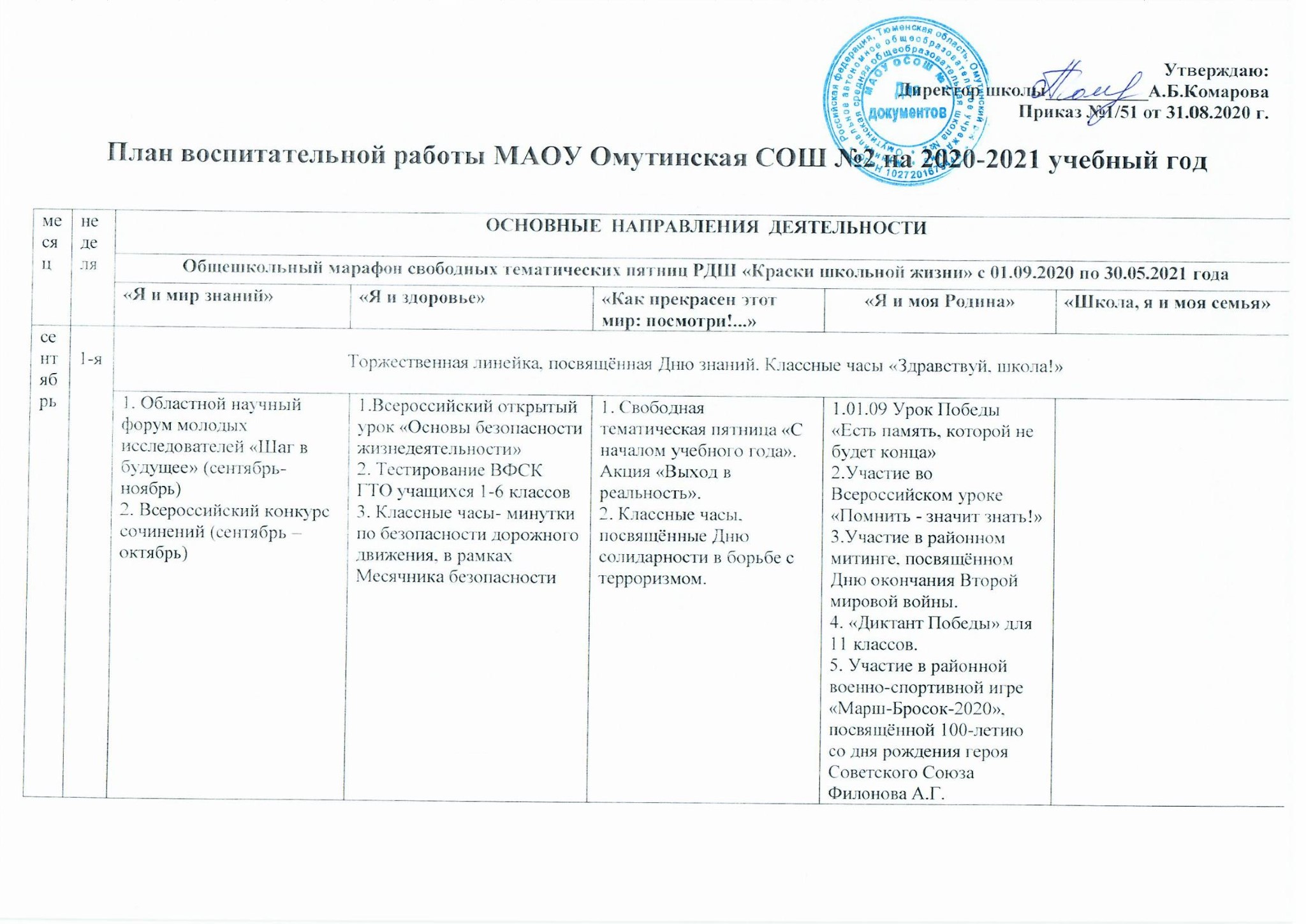 Муниципальное автономное общеобразовательное учреждениеОмутинская средняя общеобразовательная школа №2ПРОГРАММА ВОСПИТАНИЯ И СОЦИАЛИЗАЦИИобучающихся МАОУ Омутинская СОШ № 2 в соответствии с ФГОС НООсрок реализации программы 2020-2024 гг.Классный руководитель: 3-я Классные часы-беседы по антикоррупционному просвещению в рамках Месячника безопасности. Классные часы- минутки по безопасности дорожного движения, в рамках Месячника безопасности 1.Свободная тематическая пятница «Международный День Мира» 2.Участие в экологической акции «Вода России» 3. Общешкольный праздник «Чествование лучших» 1.Анкетирование учащихся 6 -11 классов по профилактике терроризма в рамках Месячника безопасности 2. Коллективный проект «Мы любим Тюменскую область» блок «Земля Больших людей» для 4 классов Проведение индивидуального собеседования с родителями учащихся 111 классов, с целью выявления семей и несовершеннолетних, требующих дополнительного педагогического и социального внимания.  4-я 26.09 Всероссийский открытый урок по профессиональной навигации 23.09 Международная олимпиада «Глобус» 1-11 класс 3.Школьный этап Всероссийской олимпиады школьников 1.Профилактические мероприятия, направленные на профилактику наркомании, алкоголизма, табакокурения. Классные часы- минутки по безопасности дорожного движения, в рамках Месячника безопасности. Неделя безопасности: уроки правовой грамотности 1.Свободная тематическая пятница «Всемирный День туризма» 2. Участие в акции «Живи, лес!» Коллективный проект «Мы любим Тюменскую область» Патриотический блок «Дорогами Тюмени» для 10-11 классов: маршрут - природный велопробег (живой журнал) «Чудеса природы Омутинского района» ок тя бр ь 1-я октябрь-ноябрь 1 тур олимпиады УрФО 1. Единый урок ГО Участие в акции «Пусть осень жизни будет золотой!». Поздравительная открытка ветерану. «С любовью к вам, Учителя!» Празднование Дня Учителя Свободная тематическая пятница «От всей души» в рамках празднования Дня учителя ок тя бр ь 2-я 07.10 Олимпиада «Немецкий и татарский языки» 2-11 класс 1.Участие в экологической акции «Живи, лес!» 2. Свободная тематическая пятница «Всемирный День улыбки» Сбор материала к коллективному проекту «Мы любим Тюменскую область»: блок «Известные люди Тюменской области» для 5-9 классов. ок тя бр ь 3-я 17.10 Всероссийский открытый урок по профессиональной навигации 1. Единый классный час «Экология и энергосбережение» в рамках Всероссийского фестиваля #ВместеЯрче Свободная тематическая пятница «День делового костюма» Коллективный проект «Мы любим Тюменскую область»: блок «Известные люди Тюменской области» для 5-9 классов. Дружеская встреча с солистами ансамбля «Яромиль» Общешкольное родительское собрание «Нравственные уроки моей семьи» 4-я 23.10 Международный конкурс по естествознанию «Человек и Природа» 1-10 класс тема «Австралия», 1 класс тема «Сказки о дружбе» 1.Проведение Единого урока по Интернет безопасности «Мы за безопасный Интернет!» 2. Неделя безопасности: правовая и дорожная азбуки Свободная тематическая пятница «Книжная» Коллективный проект «Мы любим Тюменскую область» блок «Земля Больших людей» для 4 классов: знакомство с культурой немецкого народа 1. Школьный турнир по шахматам «Взрослые и дети» 2.Организация информационно-разъяснительной работы среди учащихся и их родителей по проведению социально-психологического тестирования но яб рь каникулы с 28.10 по 03.11 но яб рь II четверть но яб рь 1-я Муниципальный этап Всероссийской олимпиады школьников Свободная тематическая пятница «Мы едины» в рамках празднования Дня народного единства 1.Проведение мероприятий, посвящённых Дню народного единства но яб рь 2-я 14.11 Международный конкурс-игра «Русский медвежонок – языкознание для всех» 2-11 классы Свободная тематическая пятница «Танцуй вместе с РДШ» 1.Проведение мероприятий, посвящённых Дню толерантности. Неделя толерантности. 2. Сбор материала к коллективному проекту «Мы любим Тюменскую область»: блок «Известные люди Тюменской области» для 5-9 классов. 3-я 20.11 Международный конкурс-игра по природоведению «Астра» тема  «Здоровье»  1-11 класс 21.11 Всероссийский открытый урок по профессиональной навигации 1. Декада «Мы за ЗОЖ» 2.Участие во Всероссийском Дне правовой помощи детям Свободная тематическая пятница «Родное слово МАМА!» Проект «Агродень» Спортивный праздник «Папа, мама ,я – спортивная семья» 4-я 27.11 Всероссийский конкурс «КИТ» 1-11 класс Проведение Единого Дня профилактики: беседы по правовому, половому воспитанию несовершеннолетних 1.Празднование Дня Матери: акция «Подари улыбку маме» концертная программа, посвящённая Дню Матери «Этот праздник самый главный!» Участие во Всемирном дне благотворительности «Щедрый вторник» Свободная тематическая пятница «День классных традиций» Коллективный проект «Мы любим Тюменскую область» блок «Земля Больших людей» для 4 классов: изготовление славянской куклы – оберега «Колокольчик» дека бр ь 1-я 1.Всероссийская акция «Час кода» 05.12 Российский межпредметный конкурс-игра «Зимние интеллектуальные игры» 1-11 класс Региональный этап Всероссийской олимпиады школьников 4. декабрь-февраль 2 тур олимпиады УрФО Профилактические мероприятия, посвящённые Всемирному дню борьбы со СПИДом 1.Единый урок Доброты, в рамках Международного дня инвалидов. 2.Свободная тематическая пятница «День Неизвестного солдата» 3.Коллективный проект «Новый год от РДШ» Коллективный проект «Мы любим Тюменскую область»: блок «Известные люди Тюменской области» для 5-9 классов. Концерт по произведениям Алябьева Общешкольное родительское собрание «Как сохранить здоровье ребенка?» 2-я 1.Тематический урок информатики 2. 11.12 Международный конкурс по английскому языку «Британский бульдог» для 3-11 классов Проведение декады, направленной на противодействие экстремизму Свободная тематическая пятница «День художника» 1.Единый урок, посвящённый социальной активности и добровольчеству. Сбор материала к коллективному проекту «Мы любим Тюменскую область»: блок «Известные люди Тюменской области» для 5-9 классов. Мероприятия, посвящённые Дню Героев Отечества Празднование Дня Конституции РФ 3-я 19.12 Всероссийский открытый урок по профессиональной навигации Неделя безопасности: уроки правовых знаний Свободная тематическая пятница «Закрытие года театра» проект «Я люблю Тюменскую область» Патриотический блок «Дорогами Тюмени» для 10-11 классов: маршрут театральный (закрытие года Театра в России) Мероприятие: Квест «Тюмень театральная» 4-я 1.Свободная тематическая пятница «Новый год вместе с РДШ» 2. «Новогодние кулисы приоткрыв…» Театрализованное новогоднее представление Коллективный проект «Мы любим Тюменскую область» блок «Земля Больших людей» для 3 классов: знакомство с культурой немецкого народа ян ва рь 1-я каникулы                                                                                            каникулы                                                                                            каникулы                                                                                            Зимний турнир по шашкам «Родители +дети»                    ян ва рь III четверть III четверть III четверть III четверть ян ва рь 2-я 1.Свободная тематическая пятница «Открытие года народного театра» 2. Акции «Покормите птиц зимой», «Кормушка» ян ва рь 3-я 1.Декад наук 2. 20.01-25.01 Тестирование по математике «Кенгуру - выпускникам» 4,9,11 классы Свободная тематическая пятница «На помощь природе» Сбор материала к коллективному проекту «Мы любим Тюменскую область»: блок «Известные люди Тюменской области» для 5-9 классов. ян ва рь 4-я 1.Свободная тематическая пятница «День сюрпризов» 2.Встреча со студентами разных вузов. 3. Общешкольный праздник «День рождения здания школы» 1.Коллективный проект «Мы любим Тюменскую область» блок «Земля Больших людей» для 2 классов: национальный костюм 2. Единый классный час, посвящённый Дню полного освобождения Ленинграда от фашистской блокады фе вр ал ь 1-я 05.02 Всероссийский конкурс по литературе «Пегас» 2-11 класс 1.Свободная тематическая пятница «День Российской науки» 2.Вечер встречи школьных друзей «От всей души» 1.Месячник военнопатриотического воспитания «Мы наследники Победы» 2.Урок мужества «Сталинградская битва» 2-я 14.02 Всероссийский конкурс по естествознанию «Человек и Природа» тема «Домашние животные» для 1 классов Международный игровой конкурс по истории мировой художественной культуры «Золотое Руно» 1-11 класс Свободная тематическая пятница «День добрых дел» 1.Сбор материала к коллективному проекту «Мы любим Тюменскую область»: блок «Известные люди Тюменской области» для 5-9 классов. 2. Урок мужества «Живая память». Диалог поколений Общешкольное родительское собрание «Мудрость родительской любви» 3-я Свободная тематическая пятница «На защиту Отечества» 1.Коллективный проект «Мы любим Тюменскую область» блок «Земля Больших людей» для 3 классов: изготовление славянской куклы – оберега «Колокольчик» 2. Смотр строя и песни в рамках месячника военно-патриотического воспитания «Мы наследники Победы» 4-я Свободная тематическая пятница «День блинов» Коллективный проект «Мы любим Тюменскую область»: блок «Известные люди Тюменской области» для 5-9 классов. Театральная постановка «Конёк Горбунок» мар т 1-я 1. 04.03 Всероссийский «Полиатлонмониторинг» 1-10 класс (тестирование по основным предметам) 2.Школьная конференция «Шаг в будущее» 3.март-апрель 3 тур олимпиады УрФО 1.Единый урок, посвящённый Всемирному дню ГО. 2. Профилактические мероприятия, посвящённые Международному дню борьбы с наркоманией 1.Свободная тематическая пятница «Весенний женский день» 2. Общешкольный проект «Ура! Пришла Весна!» мар т 2-я Свободная тематическая пятница «Крымская весна» 1.Коллективный проект « Мы любим Тюменскую область» Патриотический блок «Дорогами Тюмени» для 10-11 классов: маршрут профориентационный Заочная экскурсия: «Градообразующие предприятия Тюменской области. 2. Сбор материала к коллективному проекту «Мы любим Тюменскую область»: блок «Известные люди Тюменской области» для 5-9 классов. мар т 3-я 19.03 Международный конкурс «Кенгуру-математика для всех» 210 класс Неделя безопасности: уроки правовых знаний 1.Свободная тематическая пятница «День Земли» 2. Мероприятия, посвящённые Дню воссоединения Крыма и России Коллективный проект «Мы любим Тюменскую область» блок «Земля Больших людей» для 4 классов: традиции украинской кухни (приготовление вареников) Форум «Большая перемена» 4-я Каникулы                                                                                                                                                                                         Встреча поколений.                                                                                                                                                                                                «Весенний  турнир                                                                                                                                                                                         по шахматам Каникулы                                                                                                                                                                                         Встреча поколений.                                                                                                                                                                                                «Весенний  турнир                                                                                                                                                                                         по шахматам Каникулы                                                                                                                                                                                         Встреча поколений.                                                                                                                                                                                                «Весенний  турнир                                                                                                                                                                                         по шахматам Каникулы                                                                                                                                                                                         Встреча поколений.                                                                                                                                                                                                «Весенний  турнир                                                                                                                                                                                         по шахматам Каникулы                                                                                                                                                                                         Встреча поколений.                                                                                                                                                                                                «Весенний  турнир                                                                                                                                                                                         по шахматам IV четверть IV четверть IV четверть IV четверть IV четверть IV четверть IV четверть ап рель  м1-я Районная конференция «Шаг в будущее» 1. Гагаринский урок «Космос-это мы!» 2.Свободная тематическая пятница «Все играют в КВН» Коллективный проект «Мы любим Тюменскую область» блок «Земля Больших людей» для 1-2 классов: национальные игры жителей Тюменской области ап рель  м2-я Свободная тематическая космическая пятница  1.Стартует Вахта Памяти ап рель  м3-я 1.Свободная тематическая пятница «Улыбнёмся Весне» 2. Соревнование школьных команд КВН Сбор материала к коллективному проекту «Мы любим Тюменскую область»: блок «Известные люди Тюменской области» для 5-9 классов. Общешкольное родительское собрание «Союз семьи и школы в делах и достижениях» ап рель  м4-я 1.Свободная тематическая пятница «Поможем природе «Экодесант» 2. Акция «Мы за чистоту своего села» ап рель  м4-я 1. Марафон военных 1.Коллективный проект ай 1-я песен. 2.Свободная тематическая пятница «Юбилей Великой Победы» « Мы любим Тюменскую область» Патриотический блок «Дорогами Тюмени» для 10-11 классов: маршрут военный (75-летие Победы в ВОв) Мероприятие: экскурсия «Нет в России семьи такой, где не памятен был свой герой…» (посещение памятников ВОв в Омутинском районе) 2. Общешкольный митинг, посвящённый Великой Победе» ай 2-я 1.Проведение профилактических мероприятий в рамках Дня телефона доверия 2. Неделя семьи в рамках Всероссийского дня семьи 1.Свободная тематическая пятница «Игры нашего двора» Праздник-чествование лучших «Союз ума, добра и красоты» Акция «Листовка» («Чистая природа – твоя жизнь») Коллективный проект «Мы любим Тюменскую область»: блок «Известные люди Тюменской области» для 5-9 классов. Презентация электронной книги и выставки «Известные люди Тюменской области» ай 3-я Неделя безопасности: уроки правовой грамотности 1.Свободная тематическая пятница «День славянской письменности и культуры» 2. Праздник последнего звонка «Со школою не расставайтесь, не расставайтесь никогда» Коллективный проект «Мы любим Тюменскую область» блок «Земля Больших людей» для 1-4 классов: Фестиваль национальных культур Тюменской области 4-я 1. Общешкольный праздник «Ура! Каникулы!» 2.Свободная тематическая пятница «Здравствуй, ЛЕТО!» 2-яКлассные часы- минутки по безопасности дорожного движения, в рамках Месячника безопасности1.Свободная тематическая пятница «Единый день голосования». Выборы органов самоуправления в классах, актива РДШ2.Экологический субботник «Зелёная планета»1.Свободная тематическая пятница «Единый день голосования». Выборы органов самоуправления в классах, актива РДШ2.Экологический субботник «Зелёная планета»Общешкольный велокросс, посвящённый 100-летию со дня рождения героя Советского Союза Филонова А.Г., среди 5-9 классовОбщешкольный велокросс, посвящённый 100-летию со дня рождения героя Советского Союза Филонова А.Г., среди 5-9 классов3-я1. Классные часы-беседы по антикоррупционному просвещению в рамках Месячника безопасности.2. Классные часы- минутки по безопасности дорожного движения, в рамках Месячника безопасности3. Акция «День трезвости»4. Акция «ПДД на асфальте»1.Свободная тематическая пятница «Неделя безопасности». Акция «По неизведанным дорожкам»2. Участие во Всероссийском экологическом субботнике в честь погибших в Великой отечественной войне 1941-19453.Образовательная экскурсия на свежем воздухе от ТООДД «ЧИР» для 8-11 классов1.Свободная тематическая пятница «Неделя безопасности». Акция «По неизведанным дорожкам»2. Участие во Всероссийском экологическом субботнике в честь погибших в Великой отечественной войне 1941-19453.Образовательная экскурсия на свежем воздухе от ТООДД «ЧИР» для 8-11 классов1.Анкетирование учащихся 6 -11 классов по профилактике терроризма в рамках Месячника безопасности2.Участие в районных соревнованиях по шахматам и шашкам «Белая ладья», посвящённых 100-летию со дня рождения героя Советского Союза Филонова А.Г. (учащиеся 7-11 классов)1.Анкетирование учащихся 6 -11 классов по профилактике терроризма в рамках Месячника безопасности2.Участие в районных соревнованиях по шахматам и шашкам «Белая ладья», посвящённых 100-летию со дня рождения героя Советского Союза Филонова А.Г. (учащиеся 7-11 классов)Онлайн- родительское собрание «Родительские ресурсы: где их черпать?» в рамках работы психологического клуба для родителей (законных представителей) «Диалог с психологом»4-я1. 23.09 Международная олимпиада «Глобус» 1-11 класс2.Школьный этап Всероссийской олимпиады школьников (старт 01.10.2020)1.Профилактические мероприятия, направленные на профилактику наркомании, алкоголизма, табакокурения.2. Классные часы- минутки по безопасности дорожного движения, в рамках Месячника безопасности.3. Неделя безопасности: уроки правовой грамотности1.Свободная тематическая пятница «День комиксов». Акция «Комикс-день»2. Участие в акции «Живи, лес!»1.Свободная тематическая пятница «День комиксов». Акция «Комикс-день»2. Участие в акции «Живи, лес!»октябрь1-я1. Единый урок ГО1. Участие в акции «Пусть осень жизни будет золотой!». Поздравительная открытка ветерану.2. «С любовью к вам, Учителя!» Празднование Дня Учителя3. Свободная тематическая пятница «Пусть осень жизни будет золотой» в рамках празднования Дня пожилого человека1. Участие в акции «Пусть осень жизни будет золотой!». Поздравительная открытка ветерану.2. «С любовью к вам, Учителя!» Празднование Дня Учителя3. Свободная тематическая пятница «Пусть осень жизни будет золотой» в рамках празднования Дня пожилого человекаоктябрь2-яИнтеллектуальная игра – квиз «Стиль жизни-здоровье» 1 раунд для 9-10 классов1.Участие в экологической акции «Живи, лес!»2. Свободная тематическая пятница «От всей души» в рамках празднования Дня учителя1.Участие в экологической акции «Живи, лес!»2. Свободная тематическая пятница «От всей души» в рамках празднования Дня учителяОбщешкольное родительское собрание «Школа+ семья: шаг навстречу (профилактика безопасности)»октябрь3-яАгроДень1. Единый классный час «Экология и энергосбережение» в рамках Всероссийского фестиваля #ВместеЯрчеСвободная тематическая пятница «День делового костюма». Акция «Dress Code»Свободная тематическая пятница «День делового костюма». Акция «Dress Code»Коллективный проект    «Мы любим Тюменскую область» Патриотический блок «Дорогами Тюмени» для 10-11 классов:маршрут военный (75-летие Победы в ВОв)Мероприятие: экскурсия «Нет в России семьи такой, где не памятен был свой герой…»(посещение памятников ВОв в Омутинском районе)Коллективный проект    «Мы любим Тюменскую область» Патриотический блок «Дорогами Тюмени» для 10-11 классов:маршрут военный (75-летие Победы в ВОв)Мероприятие: экскурсия «Нет в России семьи такой, где не памятен был свой герой…»(посещение памятников ВОв в Омутинском районе)Онлайн- родительское собрание «Детская агрессивность: причины и решения. Дети с компьютерной зависимостью» в рамках работы психологического клуба для родителей (законных представителей) «Диалог с психологом»октябрь4-яЛингвистическая сессия1.Проведение Единого урока по Интернет безопасности «Мы за безопасный Интернет!»2. Неделя безопасности: правовая и дорожная азбукиСвободная тематическая пятница «Книжная». Акция «Стихи на кончике кисти» и «Библиомания»  Свободная тематическая пятница «Книжная». Акция «Стихи на кончике кисти» и «Библиомания»  Коллективный проект «Мы любим Тюменскую область»: блок «Известные люди Тюменской области» для 5-9 классов. Презентация электронной книги и выставки «Известные люди Тюменской области»Коллективный проект «Мы любим Тюменскую область»: блок «Известные люди Тюменской области» для 5-9 классов. Презентация электронной книги и выставки «Известные люди Тюменской области»1. Школьный турнир по шахматам «Взрослые и дети»2.Организация информационно-разъяснительной работы среди учащихся и их родителей по проведению социально-психологического тестированияноябрьканикулы с 26.10 по 01.11каникулы с 26.10 по 01.11каникулы с 26.10 по 01.11каникулы с 26.10 по 01.11каникулы с 26.10 по 01.11каникулы с 26.10 по 01.11каникулы с 26.10 по 01.11ноябрьIIчетвертьIIчетвертьIIчетвертьIIчетвертьIIчетвертьIIчетвертьIIчетвертьноябрь1-я1.Муниципальный этап Всероссийской олимпиады школьников2. Всероссийский литературный конкурс «Класс!»3. Межрегиональная многопрофильная олимпиада школьников «Менделеев» (4-11 классы) (ноябрь-май)4. Олимпиада, проводимая совместно с ООО «Полное право» «Лучший по праву» (ноябрь-май)Свободная тематическая пятница «Мы едины» в рамках празднования Дня народного единстваСвободная тематическая пятница «Мы едины» в рамках празднования Дня народного единства1.Проведение мероприятий, посвящённых Дню народного единства1.Проведение мероприятий, посвящённых Дню народного единстваПроведение индивидуального собеседования с родителями учащихся 1-11 классов, с целью выявления семей и несовершеннолетних, требующих дополнительного педагогического и социального внимания.ноябрь2-я1. 14.11 Международный конкурс-игра «Русский медвежонок – языкознание для всех» 2-11 классы.2. Районный конкурс «Есенинские чтения».3. Районный форум профессийСвободная тематическая пятница «День Доброты»Свободная тематическая пятница «День Доброты»1.Проведение мероприятий, посвящённых Дню толерантности. Неделя толерантности.2. Коллективный проект «Мы любим Тюменскую область» блок «Земля Больших людей» для 1-4 классов: Фестиваль национальных культур Тюменской области1.Проведение мероприятий, посвящённых Дню толерантности. Неделя толерантности.2. Коллективный проект «Мы любим Тюменскую область» блок «Земля Больших людей» для 1-4 классов: Фестиваль национальных культур Тюменской областиСпортивный праздник «Папа, мама ,я – спортивная семья»ноябрь3-я1. Областной конкурс переводов немецкого языка1. Декада «Мы за ЗОЖ»2.Участие во Всероссийском Дне правовой помощи детям3. Интеллектуальная игра «Безопасность в Интернете»Свободная тематическая пятница «День Матери»Свободная тематическая пятница «День Матери»Проект «Агродень»Проект «Агродень»Онлайн- родительское собрание «Детская тревожность и застенчивость» в рамках работы психологического клуба для родителей (законных представителей) «Диалог с психологом»ноябрь4-яПроведение Единого Дня профилактики: беседы по правовому, половому воспитанию несовершеннолетних1.Празднование Дня Матери:- акция «Подари улыбку маме»- концертная программа, посвящённая Дню Матери «Этот праздник самый главный!»2. Участие во Всемирном дне благотворительности «Щедрый вторник»3. Свободная тематическая пятница «День Словаря»1.Празднование Дня Матери:- акция «Подари улыбку маме»- концертная программа, посвящённая Дню Матери «Этот праздник самый главный!»2. Участие во Всемирном дне благотворительности «Щедрый вторник»3. Свободная тематическая пятница «День Словаря»декабрь1-я1.Всероссийская акция «Час кода»2. Региональный этап Всероссийской олимпиады школьников3. Областная олимпиада по психологии для школьников4. Фестиваль молодёжных журналистских проектов «Медианавигатор»  5. Творческий игровой конкурс «Тигрёнок» (декабрь-февраль)6. Межрегиональная многопрофильная олимпиада школьников «Менделеев» по предмету «Химия» (декабрь-март)7. Межрегиональная многопрофильная олимпиада школьников «Менделеев» по предмету «Литература» (декабрь-март)Профилактические мероприятия, посвящённые Всемирному дню борьбы со СПИДом для учащихся 8-11 классов1.Единый урок Доброты, в рамках Международного дня инвалидов.2.Свободная тематическая пятница «Классные традиции». Акция «Было/стало»3.Коллективный проект «Новый год от РДШ»1.Единый урок Доброты, в рамках Международного дня инвалидов.2.Свободная тематическая пятница «Классные традиции». Акция «Было/стало»3.Коллективный проект «Новый год от РДШ»Общешкольное родительское собрание «Как сохранить здоровье ребенка? Профилактика безопасности»декабрь2-я1.Тематический урок информатики2. 11.12 Международный конкурс по английскому языку «Британский бульдог» для 3-11 классов1. Проведение декады, направленной на противодействие экстремизму2. Интеллектуальная игра-квиз «Стиль жизни-здоровье». 2 раунд для 9-10 классовСвободная тематическая пятница «День художника». Челлендж «ИЗОизоляция»Свободная тематическая пятница «День художника». Челлендж «ИЗОизоляция»1.Единый урок, посвящённый социальной активности и добровольчеству.2. Мероприятия, посвящённые Дню Героев Отечества3. Празднование Дня Конституции РФ1.Единый урок, посвящённый социальной активности и добровольчеству.2. Мероприятия, посвящённые Дню Героев Отечества3. Празднование Дня Конституции РФдекабрь3-яНеделя безопасности: уроки правовых знанийСвободная тематическая пятница «Free day»Свободная тематическая пятница «Free day»Онлайн- родительское собрание «Детская ложь и воровство» в рамках работы психологического клуба для родителей (законных представителей) «Диалог с психологом»декабрь4-я1.Свободная тематическая пятница «Тёплый Новый год». Акция «Почта Деда Мороза2. «Новогодние кулисы приоткрыв…» Театрализованное новогоднее представление1.Свободная тематическая пятница «Тёплый Новый год». Акция «Почта Деда Мороза2. «Новогодние кулисы приоткрыв…» Театрализованное новогоднее представлениеянварь1-яIV слёт РДШ «Молодые-креативные»        каникулы IV слёт РДШ «Молодые-креативные»        каникулы IV слёт РДШ «Молодые-креативные»        каникулы IV слёт РДШ «Молодые-креативные»        каникулы IV слёт РДШ «Молодые-креативные»        каникулы IV слёт РДШ «Молодые-креативные»        каникулы Зимний турнир по шашкам «Родители +дети»                                                                                                                                                                                    январьIIIчетвертьIIIчетвертьIIIчетвертьIIIчетвертьIIIчетвертьIIIчетвертьIIIчетвертьянварь2-яИнженерная сессия1.Свободная тематическая пятница «Музей и дети»1.Свободная тематическая пятница «Музей и дети»январь3-я1.Тестирование по математике «Кенгуру - выпускникам» 4,9,11 классыРешение кейсов «Здоровым быть-модно!» с 7 классамиСвободная тематическая пятница «На помощь природе» Мастер –класс «Кормушка»Свободная тематическая пятница «На помощь природе» Мастер –класс «Кормушка»Онлайн- родительское собрание «Детская ревность, зависть и жадность» в рамках работы психологического клуба для родителей (законных представителей) «Диалог с психологом»январь4-я1.Свободная тематическая пятница «Международный день «Спасибо»»2.Встреча со студентами разных вузов.3. Общешкольный праздник «День рождения здания школы»1.Свободная тематическая пятница «Международный день «Спасибо»»2.Встреча со студентами разных вузов.3. Общешкольный праздник «День рождения здания школы»Урок Памяти, посвящённый Дню полного освобождения Ленинграда от фашистской блокадыУрок Памяти, посвящённый Дню полного освобождения Ленинграда от фашистской блокадыфевраль1-я 1.Всероссийский конкурс по литературе «Пегас» 2-11 класс2. Школа «Гуманитариус» (февраль-март)1.Свободная тематическая пятница «День Российской науки»2.Вечер встречи школьных друзей «От всей души»1.Свободная тематическая пятница «День Российской науки»2.Вечер встречи школьных друзей «От всей души»1.Месячник военно-патриотического воспитания «Мы наследники Победы»1.Месячник военно-патриотического воспитания «Мы наследники Победы»февраль2-я1. Всероссийский конкурс по естествознанию «Человек и Природа»2. Международный игровой конкурс по истории мировой художественной культуры «Золотое Руно» 1-11 классФорум «Подростки и родители»Свободная тематическая пятница «День Валентинки»Свободная тематическая пятница «День Валентинки»1. Урок мужества «Живая память». Диалог поколений1. Урок мужества «Живая память». Диалог поколенийфевраль3-яСвободная тематическая пятница «На защиту Отечества»Свободная тематическая пятница «На защиту Отечества»1. Смотр строя и песни в рамках месячника военно-патриотического воспитания «Мы наследники Победы»1. Смотр строя и песни в рамках месячника военно-патриотического воспитания «Мы наследники Победы»Онлайн- родительское собрание «Низкая мотивация к обучению» в рамках работы психологического клуба для родителей (законных представителей) «Диалог с психологом»февраль4-яСвободная тематическая пятница «Родной язык»Свободная тематическая пятница «Родной язык»март1-я1.Школьная конференция «Шаг в будущее»2. V Региональная научно-практическая конференция школьников и дошкольников «ЮНЫЙ МЕНДЕЛЕЕВЕЦ-2020»3. Международный конкурс «Кенгуру» (март)4. Межрегиональная многопрофильная олимпиада школьников «Менделеев» по предмету «Биология» (март)1.Единый урок, посвящённый Всемирному дню ГО.2. Профилактические мероприятия, посвящённые Международному дню борьбы с наркоманией1.Свободная тематическая пятница «Весенний женский день»2. Общешкольный проект «Ура! Пришла Весна!»1.Свободная тематическая пятница «Весенний женский день»2. Общешкольный проект «Ура! Пришла Весна!»март2-яИнтеллектуальная игра-квиз «Стиль жизни-здоровье» 3 раунд для 9-10 классовСвободная тематическая пятница «День изобретений»Свободная тематическая пятница «День изобретений»Форум «Большая перемена»март3-я Международный конкурс «Кенгуру-математика для всех» 2-10 классНеделя безопасности: уроки правовых знаний1.Свободная тематическая пятница «День больших перемен»1.Свободная тематическая пятница «День больших перемен»1. Мероприятия, посвящённые Дню воссоединения Крыма и России1. Мероприятия, посвящённые Дню воссоединения Крыма и РоссииОнлайн- родительское собрание «В семье растёт подросток» в рамках работы психологического клуба для родителей (законных представителей) «Диалог с психологом»март4-яКаникулы  Естественно-научная сессия,   V юбилейный слёт РДШ,                                                              Весенний турнир по шахматам                                                                                                                                                                                «Родители+дети»                                                                                                                                                                                                        Каникулы  Естественно-научная сессия,   V юбилейный слёт РДШ,                                                              Весенний турнир по шахматам                                                                                                                                                                                «Родители+дети»                                                                                                                                                                                                        Каникулы  Естественно-научная сессия,   V юбилейный слёт РДШ,                                                              Весенний турнир по шахматам                                                                                                                                                                                «Родители+дети»                                                                                                                                                                                                        Каникулы  Естественно-научная сессия,   V юбилейный слёт РДШ,                                                              Весенний турнир по шахматам                                                                                                                                                                                «Родители+дети»                                                                                                                                                                                                        Каникулы  Естественно-научная сессия,   V юбилейный слёт РДШ,                                                              Весенний турнир по шахматам                                                                                                                                                                                «Родители+дети»                                                                                                                                                                                                        Каникулы  Естественно-научная сессия,   V юбилейный слёт РДШ,                                                              Весенний турнир по шахматам                                                                                                                                                                                «Родители+дети»                                                                                                                                                                                                        Каникулы  Естественно-научная сессия,   V юбилейный слёт РДШ,                                                              Весенний турнир по шахматам                                                                                                                                                                                «Родители+дети»                                                                                                                                                                                                        IV четвертьIV четвертьIV четвертьIV четвертьIV четвертьIV четвертьIV четвертьIV четвертьIV четвертьапрельмай1-я1.Районная конференция «Шаг в будущее»2. Фестиваль – конкурс школьных проектов по продвижению чтения «Книги открывают сердца»3. Областной фестиваль-конкурс детских тематических проектов «Питание и здоровье» (апрель-май)4. Областной фестиваль –конкурс волонтёрских проектов «Здоровое питание» (апрель-май)1. Гагаринский урок «Космос-это мы!»2.Свободная тематическая пятница «День здоровья»1. Гагаринский урок «Космос-это мы!»2.Свободная тематическая пятница «День здоровья»апрельмай2-яРегиональный этап конкурса чтецов «Живая классика»Свободная тематическая космическая пятница 1.Стартует Вахта Памяти1.Стартует Вахта ПамятиОбщешкольное родительское собрание «Союз семьи и школы в делах и достижениях»Общешкольное родительское собрание «Союз семьи и школы в делах и достижениях»апрельмай3-я1.Свободная тематическая пятница «День земли»2. Соревнование школьных команд КВНОнлайн- родительское собрание «Ранняя половая зрелость» в рамках работы психологического клуба для родителей (законных представителей) «Диалог с психологом»Онлайн- родительское собрание «Ранняя половая зрелость» в рамках работы психологического клуба для родителей (законных представителей) «Диалог с психологом»апрельмай4-яТематический урок ОБЖ «День пожарной охраны»1.Свободная тематическая пятница «Пасхальная». Квест – игра «Найди пасхального кролика» 2. Акция «Мы за чистоту своего села»апрельмай1-яВсероссийский  этап конкурса чтецов «Живая классика»1. Марафон военных песен.2.Свободная тематическая пятница «Великая Победа»1. Марафон военных песен.2.Свободная тематическая пятница «Великая Победа»Общешкольный митинг, посвящённый Великой ПобедеОбщешкольный митинг, посвящённый Великой Победеапрельмай2-я1.Проведение профилактических мероприятий в рамках Дня телефона доверия2. Неделя семьи в рамках Всероссийского дня семьи1.Свободная тематическая пятница «Игры нашего двора». Акция «Я рисую мелом…»2. Праздник-чествование лучших «Союз ума, добра и красоты»3. Акция «Листовка» («Чистая природа – твоя жизнь»)апрельмай3-яНеделя безопасности: уроки правовой грамотности2. Интеллектуальная игра-квиз «Стиль жизни-здоровье» 4 раунд для 9-10 классов1.Свободная тематическая пятница «Последний звонок»2. Праздник последнего звонка «Со школою не расставайтесь, не расставайтесь никогда»Онлайн- родительское собрание «Суицидальные тенденции у детей» в рамках работы психологического клуба для родителей (законных представителей) «Диалог с психологом»Онлайн- родительское собрание «Суицидальные тенденции у детей» в рамках работы психологического клуба для родителей (законных представителей) «Диалог с психологом»апрельмай4-я1. Общешкольный праздник «Ура! Каникулы!»2.Свободная тематическая пятница «Лето вместе с РДШ»Согласовано:Заместитель директора по УВР___________________/С.И. Гетало/ «      » ________________ 2020 г.          Утверждаю:Директор МАОУ ОСОШ № 2___________________ А.Б. Комароваот «      » ________________ 2020 г.          